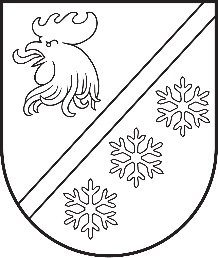 Madonas novada pašvaldībaMADONAS BĒRNU UN JAUNIEŠU CENTRSReģistrācijas numurs 40900005236, Skolas iela 8a, Madona, Madonas novads, LV-4801tālruni 25 567 285, e-pasts bjc@madona.lvMadonas Bērnu un jauniešu centra drošības noteikumi2023.gada 11.oktobrīIzdoti saskaņā ar Valsts pārvaldes iekārtas likuma 72.panta pirmās daļas 1.punktu un Ministru kabineta 2023.gada 22.augusta noteikumu Nr. 474“Kārtība, kādā nodrošināma izglītojamo profilaktiskā veselības aprūpe, pirmā palīdzība un drošība izglītības iestādēsun to organizētajos pasākumos”15.punktuI Vispārīgie jautājumiMadonas Bērnu un jauniešu centra drošības noteikumi (turpmāk – Noteikumi) nosaka Madonas Bērnu un jauniešu centra (turpmāk tekstā – Centrs) mācību norises drošības un darba aizsardzības prasības izglītojamiem un Centra darbiniekiem (turpmāk tekstā – Darbinieki).Noteikumi nosaka: drošību telpās, kurās ir iekārtas un vielas, kas var apdraudēt izglītojamo drošību un veselību;ugunsdrošību un elektrodrošību;pirmās palīdzības sniegšanu;drošību nodarbību laikā un brīvajā laikā;drošību Centra organizētajos vai atbalstītajos pasākumos;drošību attālināto mācību laikā;rīcību situācijās, kuras iepriekš nevar paredzēt (piemēram, ja izcēlies ugunsgrēks, telpās jūtama gāzes smaka, plūdi);ceļu satiksmes drošību;drošību uz ūdens un ledus; personas higiēnu un darba higiēnu; atbildību par Noteikumu neievērošanu;  citus Centra darbībai būtiskus jautājumus.Centrs nodrošina, lai darbinieki tiktu instruēti un apmācīti darba aizsardzības jomā, kas attiecas uz personāla darba vietu vai mācību vidi un darba veikšanu vai mācību procesu. Darbinieki instruktāžu un apmācību pielāgo darba (mācību) vides riska pārmaiņām un periodiski atkārto.II Kārtība kādā izglītojamie tiek iepazīstināti ar iekšējās kārtības noteikumiem un drošības instrukcijāmInterešu izglītības pedagogi izglītojamos iepazīstina ar Noteikumiem un instrukcijām darba aizsardzībā šādā kārtībā: ar Noteikumiem, darba aizsardzības instrukciju izglītojamiem (1.pielikums), ugunsdrošību (2.pielikums), elektrodrošību (3.pielikums), pirmās palīdzības sniegšanu (4.pielikums) un evakuācijas plānu (5.pielikums), ar drošības noteikumiem mācību kabinetos un telpās (6., 7., 8., 9., 10. pielikumi novietoti telpās redzamā vietā) ar drošības noteikumiem uz ūdens un ledus (11.pielikums) ar personas higiēnu un darba higiēnu (12.pielikums) katra mācību gada septembrī; ar drošības noteikumiem pastaigās, ekskursijās un pārgājienos (13.pielikums), ceļu satiksmes noteikumiem (14.pielikums) - pirms katras pastaigas, ekskursijas un pārgājiena; ar drošības noteikumiem sporta sacensībās un nodarbībās (15.pielikums) – pirms sporta sacensībām;katru reizi pirms tādu darbību uzsākšanas, kuras var apdraudēt izglītojamo drošību un veselību.Izglītojamo iepazīstināšanu ar Noteikumiem reģistrē grupas žurnālā. Izglītojamais, izņemot pirmsskolas vecuma bērnus, atbilstoši spējām un prasmēm to apliecina ar ierakstu „iepazinos”, norādot datumu, un parakstu. Pirms došanās ekskursijā vai pārgājienā atbildīgais pedagogs Centra vadītājam (turpmāk tekstā - vadītājs) iesniedz rakstisku informāciju, kurā norādīts pārgājiena vai ekskursijas mērķis, maršruts, ilgums, dalībnieku saraksts, vecums, pārvietošanās veids, nakšņošanas vieta, saziņas iespējas. Atbildīgais pedagogs ne vēlāk kā 5 (piecas) dienas pirms došanās ekskursijā vai pārgājienā informē vecākus vai viņu likumiskos pārstāvjus par pārgājiena vai ekskursijas mērķi, maršrutu, ilgumu, pārvietošanās veidu, nakšņošanas vietu, saziņas iespējām (tālruņa numurs).Pirms katra pasākuma atbildīgais pedagogs pārliecinās par telpu un tehniskā nodrošinājuma piemērotību, atbilstību ekspluatācijas un drošības prasībām, kā arī saskaņo ar vadītāja pasākuma plānu. Plānā norāda pasākuma norises laiku, vietu, aptuveno dalībnieku skaitu un veicamos drošības pasākumus. Centra direktors pasākuma rīkošanu, ja nepieciešams, saskaņo ar pašvaldību un informē pašvaldības vai Valsts policiju par pasākuma norises laiku un vietu. Detalizētas drošības un aizsardzības prasības noteiktas šo noteikumu pielikumos. Pedagogs var veikt arī citas savam pulciņam raksturīgas instruktāžas. Noteikumi tiek izvietoti un ar tiem var iepazīties Centra ēkās informatīvajās mapēs. Kā arī Centra  tīmekļa vietnē https://bjc.madona.lv/dokumenti apakšsadaļā „Dokumenti”.III Attālināto mācību organizēšanas kārtība un drošībaOrganizējot attālinātās mācības, pedagogs izvēlas izglītojamo vecumam un attīstībai atbilstošus un piemērotus veidus un metodiskos paņēmienus.Attālinātās mācības neorganizē 1.un 2.klašu izglītojamiem.Gadījumā, ja nav iespējams nodrošināt tehniskos līdzekļus visiem izglītojamiem, kuriem tas ir nepieciešams, Centrs un konkrētās programmas pedagogs var lemt par citiem paņēmieniem tēmas apguvei attālinātajā mācību procesā, piemēram, izmantojot citus mācību līdzekļus (piemēram, nodrošināt materiālus papīra formātā) vai norises vietas.Attālināto mācību procesā pedagogi un izglītojamie ievēro izglītības Centra iekšējos normatīvajos aktos jau noteiktos drošības un iekšējās kārtības noteikumus.Ja attālinātās mācības tiek īstenotas ar informācijas tehnoloģiju starpniecību, pedagogs aktualizē veselīgas darba vides principu ievērošanas nepieciešamību, tostarp ieteicamo darba vietas iekārtojumu, mācību un atpūtas režīma ievērošanu, veselībai drošu un samērīgu tehnoloģiju izmantošanu ikdienas mācību procesā, jautājumus saistībā ar izglītojamo psihoemocionālo veselību, kiberņirgāšanās riskiem, drošību internetā, procesu atkarību veidošanās riskiem un profilaksi (t.sk. pārmērīgu viedierīču lietošanu).Ja attālinātās mācības veids ir izvēlēts ārpus Centra, aktualizē jautājumus, kas saistīti ar ceļu satiksmes drošības noteikumiem, drošību ekskursijās, pārgājienos un pastaigās, apmeklējot vietas, kurās ir iekārtas un vielas, kas var apdraudēt izglītojamo drošību un veselību utt.Attālināto mācību īstenošanas laikā par drošības prasību ievērošanu ir atbildīgs pats izglītojamais un tā likumiskais pārstāvis.Izglītojamais atbildīgi iesaistās attālināto mācību procesā, ievērojot veselīgu dienas režīmu, mācību slodzes sadalījumu, veidojot pašvadītas mācīšanās paradumus, kā arī plāno laiku atpūtai.Izglītojamiem aizliegts pieļaut tādu rīcību, kas varētu radīt draudus paša un citu cilvēku veselībai un drošībai. Izglītojamā pienākums ir neiesaistīties apšaubāmās un nepazīstamu cilvēku kompānijās, rīcībās un sarunās.Vispārīgu saziņu ar nepilngadīgā izglītojamā likumiskajiem pārstāvjiem attālināto mācību jautājumos veic pedagogs. Pirms attālināto mācību īstenošanas pedagogs pārliecinās, ka tā rīcībā ir aktuāla katra izglītojamā likumiskā pārstāvja kontaktinformācija.Attālināto mācību procesā izglītojamie ir tiesīgi izmantot visus Centra resursus un pieejamo infrastruktūru, tai skaitā Centra iekštelpas un ārtelpas, mācību līdzekļus.Izglītojamiem ir tiesības bez maksas izmantot Centra bezvadu internetu mācību un saziņas nolūkos.IV Rīcība ārkārtējās un iepriekš neparedzamās situācijās Par izglītojamo iepazīstināšanu ar Centra drošības instrukcijām un rīcību neparedzamās situācijās atbild katras interešu izglītības programmas pedagogs. Izglītojamiem jāpārzina evakuācijas plāns, kas atrodas katrā Centra ēkā, kā arī operatīvo dienestu izsaukšanas tālruņa numuri. Ekstremālās situācijās (ugunsgrēks, vētra u.c) izglītojamie bez ierunām pakļaujas Centra atbildīgo personu un ārkārtas situācijas likvidēšanas atbildīgo personu rīkojumiem un rīkojas saskaņā ar drošības instrukcijās sniegto informāciju. Ja izglītojamais kādas personas darbībā saskata draudus savai vai citu personu drošībai, nekavējoties par to ziņo Centra personālam, lai nodrošinātu aizsardzību pārējiem izglītojamiem. Izglītojamie nedrīkst izturēties vardarbīgi pret citiem audzēkņiem, pedagogiem un apmeklētājiem.Ārkārtējās situācijās, ja radušies apstākļi apdraud izglītojamo drošību vadītājs ar rīkojumu var atcelt nodarbības. Ārkārtas situācijas izziņošana: par ārkārtas situācijas rašanos Centrā izglītojamie ziņo jebkuram darbiniekam, kurš atrodas blakus; par ārkārtas situācijas rašanos Centrā darbinieki ziņo vadītājam;ugunsgrēka gadījumā – dod trauksmes un evakuācijas signālu; pēc ārkārtas situācijas izziņošanas Centra darbinieki organizē izglītojamo evakuāciju. Centra evakuācijas ceļi: gadījumā, ja nepieciešama Centra evakuācija, sekot evakuācijas plāniem, kas atrodas visos Centra stāvos un sekot zīmēm; pie evakuācijas izejām ir pieskaitāmas visas ar evakuācijas izejas zīmi apzīmētās izejas no Centra; ar atslēgu aprīkotie evakuācijas ceļi pasākumu vai nodarbību laikā tiek atslēgti. Par šo evakuācijas ceļu atslēgšanu ir atbildīgs pasākuma vai nodarbības organizators.Ugunsgrēkā gadījumā rīkoties atbilstoši šī rīcības plāna Pielikumam Nr.2 Rīcība sprādziena gadījumā: sprādziena gadījumā nedrīkst pakļauties vispārējai panikai; sprādziena rezultātā cietušiem iespējamas dažāda veida traumas: tiešs audu bojājums, sekundārs (šķembu) bojājums un trieciena radītas traumas. Sprādziena rezultātā cietušiem kvalitatīvu palīdzību var sniegt tikai profesionāli medicīnas darbinieki;sprādziena gadījumā izglītojamie pilda jebkura Centra darbinieka vai jebkura pieauguša cilvēka norādījumus par rīcību ārkārtas situācijās. Rīcība cita veida ārkārtas situācijās: fiziskās traumas vai citu veselības problēmu gadījumā, griezties pie pedagoga, nepieciešamības gadījumā sazināties ar vecākiem, zvanīt 113; elektroavāriju vai traumu gadījumā – paziņot vadītājam un zvanīt pa tālruni 112;  cita veida ārkārtas situācijās ziņot Centra administrācijai un zvanīt pa tālruni 112; Ārkārtas situācijas novēršana:ārkārtas situācijas novēršanā piedalās tikai personāls, kurš speciāli apmācīts kā rīkoties šādās situācijās; materiālo vērtību evakuācijā piedalās tikai personāls, kurš speciāli apmācīts kā rīkoties šādās situācijās; pēc evakuācijas no Centra telpām Darbinieki nodrošina izglītojamo drošību līdz trauksmes atcelšanai; pedagogi un izglītojamie izvietojas drošā attālumā no negadījuma vietas gaidot turpmākos palīdzības dienestu vai administrācijas norādījumus. V Atbildība par noteikumu neievērošanuNoteikumu ievērošana izglītojamajiem un Darbiniekiem ir obligāta. Par Noteikumu neievērošanu Centra vadība ir tiesīga: uzaicināt izglītojamo un pedagogu uz pārrunām; izglītojamo kopā ar vecākiem aicināt pie vadītāja, izteikt brīdinājumu par izslēgšanu no pulciņa;izglītojamo izslēgt no pulciņa. VI Noslēguma jautājumiNoteikumus var papildināt ar grozījumiem pēc izglītojamo, pedagogu, Centra vadības ierosinājumiem. Ar šo Noteikumu spēkā stāšanos, atzīt par spēku zaudējušu 2021.gada 31.augusta Madonas Bērnu jauniešu centra Iekšējās kārtības noteikumus.1.pielikumsMadonas Bērnu un jauniešu centra 11.10.2023. drošības noteikumiem Darba aizsardzības instrukcija izglītojamiem I Vispārējās prasības Instrukcijā noteikto prasību izpilde ir saistoša visiem Centra izglītojamiem. Iespējamie bīstamie un kaitīgie darba vides faktori mācību procesā: mikroklimats (temperatūra, gaisa relatīvais mitrums); nepietiekošs vai nepareizs apgaismojums; elektriskā strāva; paslīdēšana, paklupšana, pakrišana; Izmantojamie kolektīvie un individuālie aizsardzības līdzekļi:    ventilācija, gaisa kondicionēšana;  aizkari, žalūzijas dabīgā apgaismojuma koriģēšanai;  Prasības ugunsdrošībai: aizliegts rīkoties ar atklātu uguni mācību telpās, kabinetos; aizliegts smēķēt;         aizliegts aiztikt (izņemot ugunsgrēka dzēšanu), pārvietot telpās esošos ugunsdzēsības līdzekļus; aizliegts ienest un glabāt kabinetos viegli gaistošas, uzliesmojošas vielas. Elektrodrošības prasības: apmācības procesā izmantoto elektroierīču (dators u.c. biroja tehnika) bojājumu gadījumos (dzirksteļošana, deguma smaka, slēdžu uzkaršana, jūtama kaut niecīga strāvas noplūde uz elektroietaises korpusa u.c.) pārtraukt darbu, ziņot pedagogam un brīdināt citus izglītojamos par radušos situāciju, darbu atsākt tikai tad, kad ir novērsti bojājumi; aizliegts veikt elektroierīču, vadu, slēdžu, kontaktu u.c. remontu – tas jādara kvalificētam personālam; ar mitrām rokām neaiztikt elektrotīklam pieslēgtas elektroierīces, slēdžus, vadus. II Drošības prasības mācību stundu laikāNodarbību laikā ievērot disciplīnu un netraucēt darbu citiem izglītojamiem. Uzturēt tīrību un kārtību nodarbību kabinetos un koplietošanas telpās. Nebojāt inventāru un mācību palīglīdzekļus.  Konstatējot bojājumus krēsliem, informēt par to pedagogu, un novietot tos tādā veidā, lai uz tiem nevarētu nejauši apsēsties citi izglītojamie.  Pārvietojoties par nodarbību un koplietošanas telpām, ievērot piesardzību, neskriet un neveikt straujas kustības. Būt īpaši uzmanīgiem, pārvietojoties pa kāpnēm. Mācību darbā, izmantojot biroja tehniku (projektors, kopētājs u.c.), pirms tam iepazīties ar to lietošanas (ekspluatācijas, darba drošības) instrukcijām un rīkoties atbilstoši to prasībām. Darboties tikai ar pedagoga atļauju. Bez pedagoga atļaujas neatvērt logus, lai vēdinātu telpu. Ja logi ir atvērti, aizliegts sēdēt/stāvēt uz palodzēm, liekties ārā pa logu. Negaisa, stipra vēja laikā aizvērt kabinetu logus, lai pasargātu sevi no savainošanās ar plīstošiem stikliem (lauskām) to iespējamās izsišanās gadījumā. Nekāpt uz galdiem, grāmatu (dokumentu) kaudzēm, uz galda uzliktiem krēsliem un tml. Ja konstatēs, ka ir slidenas, slapjas koplietošanas telpu (gaiteņi u.tml.) grīdas, nekavējoties par to ziņot pedagogam vai ēkas tehniskajiem darbiniekiem. Nodarbību laikā: darbu sākt tikai pēc pedagoga uzdevuma noklausīšanās;izpildīt visus pedagoga norādījumus;  neveikt darbības, kuras var izraisīt nelaimes gadījumu;  neskaidrību, šaubu gadījumā par uzdotā uzdevuma drošu izpildi vērsties pie pedagoga;  neierasties uz nodarbībām alkoholisku, toksisku vai narkotisku vielu reibumā. Pēkšņas saslimšanas gadījumā vai gadījumos, kad ir slikta pašsajūta, un tas var izraisīt nelaimes gadījumu, informēt par to pedagogu un neuzsākt nodarbību. III Darba drošības prasības ārkārtas situācijāsJa noticis nelaimes gadījums, saslimšana mācību laikā, nekavējoties informēt pedagogu. Ja nepieciešams, tiek izsaukta neatliekamā medicīniskā palīdzība pa tālruni 113. Nelaimes gadījuma vietu neaiztiek, ja tas nerada papildus bīstamību.  Pamanot ugunsgrēka izcelšanos, nekavējoties izsauc ugunsdzēsības un glābšanas dienestu pa tālruni 112 un ziņo par to Centra vadībai. Ievērojot personīgo drošību, uzsākt ugunsgrēka dzēšanu ar esošajiem ugunsdzēsības līdzekļiem, ja izglītojamie ir apmācīti tā veikšanai. Izdzirdot trauksmes signālu, kas saskaņā ar ēkā noteikto kārtību brīdina par ugunsgrēka izcelšanos vai citu bīstamu situāciju, pārtraukt nodarbības un nekavējoties atstāt mācību telpas/ēku saskaņā ar evakuācijas plānu pa tuvāko evakuācijas izeju. Nekavējoties ziņot Centra vadībai, pedagogiem un brīdināt pārējās personas par bīstamiem (riska) faktoriem, kuri atklāti, konstatēti mācību laikā un var apdraudēt citu izglītojamo un cilvēku dzīvību un veselību.  2.pielikums Madonas Bērnu un jauniešu centra 11.10.2023. drošības noteikumiem Ugunsdrošības noteikumiI Vispārīgie jautājumiNoteikumi nosaka ugunsdrošu Centra ēku ekspluatāciju, ugunsdrošības prasības un rīcību ugunsgrēka gadījumā, ko ievēro Centra personāls un izglītojamie. Noteikumi izstrādāti saskaņā ar Ministru kabineta 2016.gada 19.aprīļa noteikumu Nr.238 “Ugunsdrošības noteikumi” prasībām. Centra ēkas ir apgādātas ar ugunsdrošības signalizāciju, ugunsdzēšanas iekšējo ūdensvadu un sūkņu staciju (Raiņa iela 12, Madonā), kā arī ar pulveru ugunsdzēšanas aparātiem. Centra ēkām ir izstrādāti un apstiprināti evakuācijas plāni ugunsgrēka izcelšanās gadījumā, to grafiskie zīmējumi izvietoti katrā ēkā. Centra izglītojamie un personāls tiek instruēts ugunsdrošības jautājumos, šo faktu apliecinot ar parakstiem instruktāžu reģistrācijas žurnālos. II Ugunsdrošības ievērošanas nosacījumiPar ugunsdrošības noteikumu ievērošanu Centrā atbild darbinieks, kuru vadītājs ir norīkojis (turpmāk – atbildīgais par ugunsdrošību). Pārējais Centra personāls ir atbildīgs par ugunsdrošību katrs savā darba (mācību) vietā. Atbildīgā par ugunsdrošību objektā pienākumos ietilpst: koordinēt ugunsdrošības instruktāžas, ko veic darbinieks ar atbilstošu izglītību.nodrošināt ugunsdrošības signalizācijas, ugunsdzēšanas iekšējā ūdensvada un sūkņa stacijas darbību, organizēt savlaicīgu bojājumu novēršanu un nepieciešamības gadījumā nodrošināt to nomaiņu; nodrošināt ugunsdzēšanas aparātu savlaicīgu pārbaudi un pārpildīšanu; nodrošināt Valsts ugunsdrošības uzraudzības dienesta inspektora noteikto ugunsdrošības pasākumu izpildi. Centra personāla un izglītojamo pienākumi ugunsdrošībā ir: apgūt un ievērot noteiktās ugunsdrošības prasības; uzturēt kārtībā savu darba (mācību) vietu; nepieļaut darbības, kas varētu izraisīt ugunsgrēku (smēķēt tam neparedzētās vietās, lietot atklātu uguni u.c. darbības); izmantot tikai tās elektroiekārtas, kuras ir paredzētas tiešo darba (mācību) pienākumu veikšanai un ir lietošanas kārtībā, ievērot to lietošanas noteikumus; mācēt pielietot esošos ugunsdzēšanas līdzekļus un inventāru; izceļoties ugunsgrēkam, nekavējoties ziņot ugunsdzēsības un glābšanas dienestam pa tālr. 112; veikt visus iespējamos pasākumus cilvēku un materiālo vērtību evakuācijai, ugunsgrēka likvidēšanai. Centra ēku telpu un tai pieguļošo teritoriju uzturēšana ugunsdrošā kārtībā paredz šādus aizliegumus: izmantot nestandarta sildierīces un citas elektroierīces; elektroietaisēs izmantot nestandarta drošinātājus un to kūstošos ieliktņus, un citas nestandarta detaļas; atstāt bez uzraudzības ieslēgtas elektroiekārtas; ekspluatēt bojātu elektroiekārtu, izmantot vadus un kabeļus ar bojātu izolāciju; aizkraut avārijas izejas, ceļus un pieejas ugunsdzēšanas līdzekļiem;  veikt izmaiņas telpu plānojumā un funkcionālajā izmantojumā, kas neatbilst ugunsdrošības prasībām; izmantot tehniskos stāvus (bēniņus un pagrabtelpas), kāpņu telpas un rezerves izejas materiālu un priekšmetu uzglabāšanai; izmantot apgaismes ierīces vai dekoratīvos priekšmetus ar atklātu uguni; ienest un uzglabāt, kā arī telpu uzkopšanai izmantot viegli uzliesmojošus šķidrumus un degošus šķidrumus. Centra ēku pagalmiem un pieguļošai teritorija ir sakārtota un regulāri tiek veikta tās uzkopšana no dažādiem materiāliem, atkritumiem un gružiem. Teritorijā aizliegts kurināt ugunskurus, dedzināt atkritumus, pērno zāli un veikt citas darbības ar atklātu uguni. Mācību kabinetos aizliegts dedzināt brīnumsvecītes, vaska vai stearīna sveces bez pedagogu klātbūtnes. Aizliegts rotāt egli ar viegli uzliesmojošām rotaļlietām un vati. Centra telpās aizliegts glabāt uzliesmojošus šķidrumus, kā arī lietot atklātu uguni.Strādāt ar elektroierīcēm un sildierīcēm atļauts tikai pedagoga vadībā; Pēc katras nodarbības aizvākt degtspējīgus atkritumus un slaukāmos materiālus.  Pedagogam pēc nodarbībām pārbaudīt telpas un atvienot elektroierīces. III Ugunsdrošības līdzekļiUgunsdzēsības inventārs un ugunsdzēšanas aparāti tiek glabāti šim nolūkam sagatavotās, redzamās un viegli pieejamās vietās, atbilstoši tehniskās ekspluatācijas noteikumiem. Šīs vietas apzīmē ar norādījuma zīmēm. Uz ugunsdzēsības aparāta korpusa ir informatīva uzlīme, kurā norādīts aparāta tips, pildījuma veids, aparāta uzdevums, iedarbības kārtība, derīguma termiņš u.c. Tiek nodrošināta netraucēta piekļūšana pie ugunsdrošības līdzekļiem. Ugunsdrošības līdzekļi tiek uzturēti lietošanas kārtībā. Obligāti nodrošina to nomaiņu vai remontu bojājumu gadījumā. Ugunsdzēšamos aparātus drīkst pārbaudīt, uzpildīt un remontēt tikai licencētos uzņēmumos.  Aizliegts izmantot ugunsdzēšanas līdzekļus citiem nolūkiem. Pielietojot ugunsdzēšamo aparātu liesmas noslāpēšanai, aizliegts aparāta sprauslu (smidzinātāju) vērst virzienā, kur atrodas cilvēki. Aizliegts ar ķīmiskajiem un putu aparātiem dzēst elektroiekārtas, par kurām nav zināms, vai tās atrodas zem sprieguma.  IV Rīcība ugunsgrēka izcelšanās gadījumāJa izcēlies ugunsgrēks, Centra personālam un izglītojamiem (izglītojamais ziņo jebkuram Darbiniekam vai pieaugušajam), savu iespēju robežās, ir pienākums ziņot par to Centra vadībai un Valsts ugunsdzēsības un glābšanas dienestam (turpmāk tekstā – VUGD) pa tālruni 112, nosaucot precīzu objekta adresi, ugunsgrēka izcelšanās vietu, savu vārdu, uzvārdu un tālruņa numuru, pārtraucot cilvēku iekļūšanu objektā. Par ugunsgrēka izcelšanos Centrā paziņo ar trauksmes pogu.Ugunsgrēka izcelšanās gadījumā visi pamet objektu. Nekavējoties tiek veikta izglītojamo un Centra personāla evakuācija no ugunsgrēka zonas, organizēta materiālo vērtību evakuācija un aizsardzība. Centra personāls, novērtējot apstākļus savai un citu ugunsdrošībai, ugunsgrēka izcelšanās brīdī ir tiesīgi veikt ugunsgrēka dzēšanu ar visiem iespējamiem līdzekļiem, līdz brīdim, kad to pārņem VUGD darbinieki. Centra atbildīgais par ugunsdrošību iespēju robežās veic šādas darbības, lai novērstu ugunsgrēka izplatīšanos: organizē elektroenerģijas atslēgšanu; norīko personālu ugunsdzēsības dienesta sagaidīšanai, lai norādītu īsāko ceļu līdz ugunsgrēka izcelšanās vietai un iekšējā ugunsdzēsības ūdens sistēmas krāniem; brīdina cilvēkus, kuri piedalās ugunsgrēka dzēšanā, par iespējamām traumām (ēku konstrukciju iebrukšana, elektriskās strāvas iedarbība, saindēšanās, apdegumi); organizējot cilvēku evakuāciju, dara visu, lai novērstu iespējamo panikas izcelšanos. Evakuācijas kārtību nosaka atkarībā no ugunsgrēka izcelšanās vietas un avārijas izeju izvietojuma. Primāri tiek evakuēti visi izglītojamie;organizē telpu pārbaudi, vai nav palikuši cilvēki, kuri piedalījās ugunsgrēka dzēšanas darbos un evakuācijas pasākumā;  pēc VUGD darbinieku ierašanās objektā, persona, kura organizēja primāros ugunsdzēšanas pasākumus, informē glābšanas dienestu par ugunsgrēka izcelsmes vietu, uguns izplatīšanos virzienu, objekta specifiskajām īpatnībām (augstas temperatūras, degšanas produktu un ūdens bīstamo iedarbību uz aparatūru, dokumentiem u.c.) un tālāk darbojas ugunsgrēka dzēšanas un glābšanas darbu vadītāja vadībā, un rīkojas pēc viņa norādījumiem. Pedagogiem ugunsgrēka dzēšanas laikā ir pienākums: ja nepieciešams, savu iespēju robežās piedalīties cilvēku un materiālo vērtību evakuācijā;pildīt vadības rīkojumus no personām, kuras vada glābšanas darbus līdz brīdim, kad ierodas VUGD darbinieki;  ievērot VUGD norādījumus.  Glābjoties pašam vai glābjot kādu no stipri piedūmotas telpas, elpošanai izmantot samitrinātu kabatas lakatiņu vai virzīties rāpus, turot galvu pēc iespējas zemāk, kur vēl ir saglabājies elpošanai derīgs gaiss. Vajadzības gadījumā izsaukt uz objektu neatliekamās medicīniskās palīdzības un avārijas dienestus. Ugunsdzēsības un glābšanas dienestus izsauc arī tādā gadījumā, ja aizdegšanās novērsta pašu spēkiem, jo gruzdēšanas perēklis var palikt apslēptās vietās, un pēc laika ugunsgrēks var atkārtoti izcelties jau lielākos apmēros. Par ugunsgrēka izcelšanos nekavējoties paziņo, izmantojot vienoto ārkārtas palīdzības izsaukumu numuru 112.Par ugunsgrēka izcelšanos paziņot jebkuram Darbiniekam, kurš atrodas blakus.Ugunsgrēka izcelšanās gadījumā izglītojamie pilda VUGD darbinieku, jebkura Darbinieka vai jebkura pieauguša cilvēka norādījumus par rīcību šādās situācijās.Pedagogi veic Centra evakuāciju, vadoties pēc evakuācijas plāniem gaiteņos un izmantojot avārijas jeb rezerves izejas.Pēc tam, kad ugunsgrēka vietā ieradusies VUGD vienība, izglītojamie un darbinieki pakļaujas un pilda atbildīgās amatpersonas norādījumus.Ikviena Centra darbinieka un izglītojamā pienākums ir sniegt patiesu informāciju VUGD darbiniekiem par to, kas atrodas vai varētu atrasties ugunsgrēka vietā, par objekta ugunsbīstamību un citiem jautājumiem. V Noslēguma jautājumiIkvienas personas pienākums ir ar savu darbību nepieļaut ugunsgrēka izcelšanos. Izglītojamo un personāla pienākums ir apgūt ugunsdrošības kārtību ikgadējā instruktāžā un ievērot to. Gadījumos, ja pārkāpti ugunsdrošības noteikumi, darbinieku vai izglītojamo vainojamas rīcības dēļ, vainīgais tiek saukts pie atbildības normatīvajos aktos noteiktajā kārtībā.  3.pielikums Madonas Bērnu un jauniešu centra 11.10.2023. drošības noteikumiem Elektrodrošības noteikumiI Vispārīgie jautājumiElektrodrošības noteikumi (turpmāk tekstā – Noteikumi) Madonas Bērnu un jauniešu centrā (turpmāk tekstā – Centrs) nosaka darba drošības prasības par vispārīgiem elektrodrošības jautājumiem, strādājot ar elektroiekārtām. Atbildīgs par šo noteikumu prasību nodrošināšanu ir Centra vadītājs, kā arī ikviens Centra darbinieks, kurš strādā ar elektroiekārtām.  Strādājot ar elektroiekārtām, nepieciešams zināt: elektrodrošības, darba drošības vispārīgās prasības; elektriskās strāvas iedarbības veidus un iedarbību ietekmējošos faktorus; 4.2.darbā (mācībās) nepieciešamo elektroiekārtu drošas lietošanas metodes; 4.3. elektroiekārtu ugunsdrošības prasības. Centra izglītojamie un personāls tiek instruēts elektrodrošības jautājumos, šo faktu apliecinot ar parakstiem instruktāžu reģistrācijas žurnālos. Elektriskās strāvas bīstamie un kaitīgie faktori ir elektriskās strāvas trieciens un apdegumi. Bīstamību var palielināt sekojoši apkārtējās vides faktori: strāvu vadošas grīdas (metāla, zemes, dzelzsbetona, flīžu, ķieģeļu); nepietiekams darba (mācību) vietas apgaismojums; elektrostatiskie lauki; darbinieka fiziska pārslodze un slikts veselības stāvoklis.Kolektīvie aizsardzības līdzekļi ir: brīdinošu zīmju un plakātu izvietošana;pietiekams darba (mācību) vietas apgaismojums;elektrodrošības instruktāžas. II Darba aizsardzības prasības, uzsākot darbu (mācības) Pirms darbu (mācību) uzsākšanas vizuāli pārbaudīt darba veikšanai nepieciešamo elektroiekārtu vadu izolāciju, kontaktu savienojumu un slēdžu tehnisko stāvokli. Ieslēgt darbam (mācībām) nepieciešamās elektroiekārtas un pārliecināties par to atbilstošu darbību. Nedrīkst uzsākt darbu, ja konstatēti elektroiekārtu korpusu, vadu izolācijas, kontaktu savienojumu, slēdžu un citi bojājumi.  Par atklātajām neatbilstībām ziņot pedagogam vai Centra vadībai, lai novērstu bojājumus. III Darba aizsardzības prasības darba (mācību) laikāStrādājot ar elektroiekārtām, nodrošināt, ka elektroiekārtu vadi, savienojumi, kabeļi, kontakti netiek iespiesti (logu, durvju ailēs), saspiesti vai kā citādi deformēti (starp vai zem inventāra, ar citiem priekšmetiem). Nepieļaut elektrisko iekārtu vadu un kabeļu savīšanos, mezglu veidošanos. Aizliegts izmantot bojātas rozetes, nestandarta elektriskās ierīces, atstāt zem sprieguma elektriskos vadus ar neizolētiem galiem, aizliegts veikt citas darbības, kas var radīt elektrodrošības draudus. Aizliegts veikt elektroiekārtu remontdarbus (arī apgaismes ķermeņu spuldžu nomaiņu bez saskaņošanas ar Centra atbildīgo darbinieku). Aizliegts izmantot elektroiekārtas, kas nav paredzētas darba veikšanai (ūdenssildītājus, elektriskās ūdens sildīšanas spirāles, paštaisītus apgaismes ķermeņus u.c.) bez saskaņošanas ar Centra atbildīgo darbinieku. Aizliegts ar slapjām rokām ieslēgt un strādāt ar elektroiekārtām. Uz elektroiekārtu korpusiem nenovieto vāzes, puķu podus, krūzes un citus priekšmetus. IV Darba aizsardzības prasības, beidzot darbu, un veicamie pasākumi bīstamās situācijāsBeidzot darbu, izslēgt elektroiekārtas un sakārtot darba (mācību) vietu. Pēkšņas elektroenerģijas padeves pārtraukuma gadījumos pārtraukt darbu, izslēgt elektroiekārtas un noskaidrot elektroenerģijas padeves atslēgšanas iemeslu. Elektroiekārtu bojājumu gadījumos (dzirksteļošana, dūmu vai liesmas parādīšanās, deguma smaka u.c.) atslēgt iekārtu no tīkla, ziņot Centra vadībai, un pārtraukt darbu līdz bojājumu novēršanai. 4.pielikums Madonas Bērnu un jauniešu centra 11.10.2023. drošības noteikumiem Pirmās palīdzības sniegšana izglītības iestādēPirmā palīdzība – ir palīdzība, ko cietušajam (saslimušajam) dzīvībai vai veselībai kritiskajā stāvoklī savu zināšanu un iespēju apjomā sniedz personas ar kvalifikāciju vai bez tās. Svarīgi saskatīt – kas noticis, izvērtēt – kādas briesmas draud un rīkoties atbilstoši situācijai. Ja cietušais smok, stipri asiņo, konstatēti lauzti kauli, sūdzas par stiprām sāpēm, atrodas bezsamaņā, guvis elektrotraumu vai plašus apdegumus, vai kā citādi ir aizdomas par nopietnām veselības problēmām, izglītojamais veic šādas darbības: nekavējoties paziņo par faktu pedagogam vai jebkuram citam pieaugušajam;  pārtrauc dzīvībai bīstamu faktoru iedarbību; ja izglītojamais ir apmācīts pirmās palīdzības sniegšanā, iznes cietušo no bīstamās zonas (ja iespējams), norobežo negadījuma vietu;  izsauc neatliekamās medicīniskās palīdzības dienestu pa tālruni 113. Ņemot vērā izglītojamo un pieaugušo zināšanu līmeni un iespējas konkrētajā gadījumā, negadījuma vietā veicama „ABC shēma”, kas ir neatliekamās rīcības plāns cietušā stāvokļa novērtēšanai, dzīvības glābšanai un uzturēšanai, pārbaudot un veicot šādas darbības: samaņā esošam cilvēkam, kurš spēj orientēties laikā, telpā atbild uz jautājumiem, reaģē uz kairinājumu, atbrīvo elpošanas ceļus - degunu, mutes dobumu, rīkli, balseni un elpvadu no svešķermeņiem; bezsamaņā esošu cilvēku novieto uz muguras, nepieciešamības gadījumā iztīra mutes dobumu, lai novērstu elpceļu nosprostošanos ar mēli, pielieto dzīvību glābjošu satvērienu (vienas rokas plaukstu novieto uz pieres, otras rokas plaukstu novietot uz apakšžokļa, vienlaicīgi atgāž galvu un izceļ apakšžokli); bezsamaņā esošam cilvēkam pārbauda vai viņš elpo, noliecoties pie cietušā, konstatē, vai jūt gaisa plūsmu no elpceļiem uz sava vaiga; ja cietušais ir bezsamaņā, bet elpo, tad, lai novērstu mēles aizkrišanu, cietušo novieto uz sāna; ja cietušais ir bezsamaņā, bet neelpo arī pēc elpceļu atbrīvošanas, tad nekavējoties veic mākslīgo elpināšanu. Pēc divām savām izelpām pārbauda pulsu uz miega artērijas. Un, ja tas ir sataustāms, tad elpināšanu turpina 10-12 reizes minūtē, pēc katras minūtes pārbaudot pulsu; pēc divām mākslīgām ieelpām uz miega artērijas nav pulsa, tiek veikta sirds masāža (ar vienas rokas rādītājpirkstu sameklē vietu, kur savienojas ribu loki, uz krūšu kaula, virzienā uz ķermeņa augšdaļu novieto pirmās plaukstas pamatni, tai virsū novieto otru plaukstu, lai pirksti neskartos pie krūšu kurvja); veicot sirds masāžu, tiek veikts ass plaukstas pamatnes spiediens, spēcīgs, īslaicīgs, lai krūšu kurvis tiktu saspiests 4-5 centimetri ar frekvenci 80 reizes minūtē; Veicot sirds-plaušu atdzīvināšanu, ievēro šādu procedūru: pēc sirds masāžas 15 reizēm veic 2 mākslīgās elpināšanas; pēc katriem 4 elpināšanas un sirds masāžas cikliem kontrolē pulsu uz miega artērijas; ja pulsa nav, turpina sirds-plaušu atdzīvināšanu; ja pulss ir, kontrolē elpošanu, ja nepieciešams turpina tikai elpināšanu 10-12 reizes minūtē; ja atjaunojas elpošana, cietušo novieto stabilā sānu guļā. Dzīvībai bīstamas asiņošanas gadījumā palīdzība cietušajam tiek sniegta guļus stāvoklī; Asiņošanu aptur pietiekoši stipri, uzspiežot asiņojošajai vietai, lai ap asinsvadu esošie audi nospiež asinsvadu, uzliekot spiedošu pārsēju. Ja draud vai konstatēta pārkaršana: novieto vēsākā vietā, ēnā, pusguļus; atģērbj; mitrina ar vēsu ūdeni pieri, kaklu, krūtis;  dod dzert vēsu ūdeni;  vēdina, dzesē, rada gaisa plūsmu. Pirmās palīdzības sniegšanas aptieciņa satur šādus priekšmetus: vienreizējas lietošanas cimdi, ko pielieto, lai pasargātu sevi no inficēšanās ar infekcijām; saspraužamās adatas, ko pielieto liela izmēra pārsēja nostiprināšanai; šķēres, ko izmanto cietušā apģērba pārgriešanai, lai piekļūtu traumētai ķermeņa apdeguma vai asiņojošai brūcei un pārsienamā materiāla griešanai; mākslīgās elpināšanas maskas vārstulis. Vārstuli pielieto, to novietojot pret savu muti un laižot tam cauri savas izelpas gaisu; trīsstūrveida plāksteris, ko pielieto rokas fiksēšanai, spiedoša pārsēja uzlikšanai vai brūču pārsiešanai; leikoplasts, ko pielieto pārsēja nostiprināšanai; brūču plāksteris, ko pielieto nelielu brūču pārsiešanai; tīklveida pārsējs, ko pielieto pārsiešanas kompreses nostiprināšanai uz brūces; spiedošā pārsiešanas pakete, ko pielieto rokas fiksēšanai, spiedoša pārsēja uzlikšanai vai brūču pārsiešanai; marles saites, ko pielieto brūču pārsiešanai. Pārsienot lielāku brūci, iepriekš to pārsedz ar pārsiešanas kompresi. 5.pielikums Madonas Bērnu un jauniešu centra 11.10.2023. drošības noteikumiem Evakuācijas kārtībaEvakuācija jāuzsāk nekavējoties, līdz ko sadzirdēts trauksmes signalizācijas signāls. Atklājot aizdegšanos:izziņo ugunsgrēka trauksmi visā ēkā; paziņo uz vienoto ārkārtas palīdzības izsaukumu numuru 112; paziņo Centra vadībai; palīdz evakuēties izglītojamajiem;ja attiecināms, cenšas ar ugunsdzēšanas līdzekļiem likvidēt ugunsgrēka perēkli; ugunsgrēka likvidāciju turpina līdz brīdim, kad parādās dzīvībai vai veselībai pirmie draudi;Izdzirdot brīdinājumu par ugunsgrēku ēkā, darbinieki, kuri  neatrodas nodarbību telpās:nekavējoties pamet telpas pa tuvāko evakuācijas izeju; evakuējoties pārbauda pa ceļam esošās telpas, kur nenotiek  mācības, palīdz izglītojamajiem un apmeklētājiem, kuru satiek, atstāt telpas;noskaidro trauksmes iemeslu.Izdzirdot brīdinājumu par ugunsgrēku ēkā, pedagogi, kuri atrodas nodarbību telpās:noskaidro, vai evakuācijas ceļš nav piedūmots, ja iespējams, nekavējoties saskaita izglītojamos un kopīgi pamet telpas pa tuvāko evakuācijas izeju;evakuējoties pārbauda, vai visi izglītojamie var sekmīgi atstāt telpas;pēc evakuācijas noskaidro, vai visi izglītojamie ir drošībā un ziņo Centra vadībai;ja evakuācija nav iespējama, nomierina izglītojamos un aizdara durvju spraugas ar pieejamiem materiāliem, izgatavo uzrakstus, kas informē ārpusē esošos par to, ka atrodaties klases telpās un nevarat evakuēties.Ja darbinieks evakuējies:pārbauda vizuāli no ārpuses, vai telpās nav palicis kāds cilvēks;ierodoties VUGD, sniedz pēc iespējas sīkāku informāciju; norāda īsākos piekļuves ceļus līdz ugunsgrēka vietai.Evakuācija notiek, ievērojot tuvākajā evakuācijas plānā norādīto tuvāko pieejamo evakuācijas izeju un, dodoties uz drošas pulcēšanās vietu blakus centra auto stāvlaukumā.Darbinieki organizē vispirms audzēkņu, cilvēku ar īpašām vajadzībām, sekojoši, apmeklētāju, un kā pēdējo, materiālo vērtību evakuāciju no bīstamās zonas un ēkas pa esošiem evakuācijas ceļiem (gaiteņiem, kāpņu telpām, vestibiliem utt.).Evakuācijas laikā Centra darbinieki cenšas novērst panikas rašanās iespējas, paskaidrojot cilvēkiem, ka izejas ir atvērtas un visiem tiks sniegta nepieciešamā palīdzība.Evakuējoties jācenšas saģērbties, jo nav iespējams noteikt laiku, cik ilgi būs jāpavada ārpus telpām.Ja evakuācija jāveic nodarbību laikā, tad audzēkņiem stingri jāievēro tā pedagogu norādījumi, kurš vada nodarbību.Nodarbību laikā pedagogs organizē un atbild par konkrētās nodarbības audzēkņu evakuāciju atbilstoši Centra evakuācijas shēmai.Ja izcēlies ugunsgrēks vai atskanējis trauksmes signāls, un izglītojamie atrodas nodarbību telpās, tad nekavējoties pa tuvāko evakuācijas ceļu pamet telpas un dodas uz pulcēšanās vietu – blakus Centram auto stāvlaukumā, kuru patvaļīgi nedrīkst pamest.Evakuācijas ceļos kustība notiek tikai vienā virzienā, nevajag pārvietoties pretēji kustībai.Nonākot evakuācijas vietā, Centra darbinieki, atkārtoti pārliecinās par audzēkņu skaitu (vai visi ir evakuējušies) un sniedz informāciju Centra vadībai, ja ir aizdomas par cietušajiem vai cilvēkiem, kuri, iespējams, nav paspējuši pamest ēku, ziņo VUGD un Neatliekamās medicīniskās palīdzības dienestam.Pēc evakuācijas Centra darbinieki, audzēkņi nedrīkst ieiet Centra ēkā līdz brīdim, kamēr vadītājs vai tā norīkota persona nav saņēmusi atļauju no VUGD vai apsardzes dienesta.Par nodarbību atsākšanu vai neatsākšanu paziņo vadītājs vai tā norīkota persona vienkopus visiem evakuētajiem cilvēkiem.6.pielikums Madonas Bērnu un jauniešu centra 11.10.2023. drošības noteikumiem Drošības noteikumi Robotikas nodarbībāsVispārīgās prasībasDrošības noteikumiem jābūt izliktiem izglītības iestādes Robotikas nodarbību telpā redzamā vietā.Izglītojamie tiek instruēti ar šiem drošības noteikumiem ne retāk kā reizi mācību gada laikā kā arī pirms jaunu darbību, kuras var apdraudēt izglītojamo veselību un drošību, uzsākšanas.Par noteikumu ievērošanu un izglītojamo instruēšanu atbildīgs robotikas pedagogs. Par kārtību savā nodarbību vietā ir atbildīgs katrs izglītojamais. Nodarbību sākumsRobotikas nodarbību telpu nodarbībām sagatavo robotikas pedagogs, pārbauda, vai izmantojamās ierīces ir darba kārtībā un nav bojātas, bojātas ierīces lietot aizliegts.Izglītojamie robotikas kabinetā ienāk savā nodarbības laikā.Ienākot klasē, izglītojamie apģērbu un somas novieto tam paredzētā vietā, līdzi ņemot nodarbībai nepieciešamos piederumus.Aizliegts bez pedagoga atļaujas aiztikt kabinetā esošos materiālus, iekārtas un instrumentus, elektriskās ierīces utt. Darba vietā nedrīkst atrasties nekas lieks, drīkst atrasties tikai nepieciešamie mācību līdzekļi.Pirms darba uzsākšanas tiek sakārtota izglītojamā darba vieta atbilstoši pedagoga prasībām.Datorus ieslēdz ar pedagoga atļauju, mācību kabinetā netrokšņo un netraucē citiem izglītojamiem.Ja dators nedarbojas, izglītojamais ziņo par to pedagogam. Ja dators vai citas izmantojamās iekārtas tiek bojātas izglītojamā vainojamās rīcības dēļ, izglītojamais ir atbildīgs par radīto kaitējumu un personīgi vai ar vecāku palīdzību novērš radītā kaitējuma sekas.Uz tastatūras paneļa nenovieto priekšmetus, kas var sabojāt iekārtu.Nodarbību gaita Nodarbību gaitā sekot līdzi tikai pedagoga norādījumiem.  Aizliegts traucēt pārējos un veikt neuzmanīgas kustības, kas var novest pie citu izglītojamo traumatisma. Nodarbību laikā izglītojamais ievēro pedagoga norādījumus un neveic šādas darbības:spēlē datorspēles;nepamatoti spaida tastatūras taustiņus;aiztiek monitora ekrānu un datora komponentes;aiztiek datortehnikas ieslēgšanas un izslēgšanas pogas;ievieto datorā ārējas atmiņas nesējus, ierīces, vadus u.tml.aizskart kontaktligzdas vai ievietot tajās kādus priekšmetusStrādājot ar datoru, izglītojamais sēž vismaz 40 cm no monitora, darbs bez pārtraukuma nedrīkst būt ilgāks par 60 minūtēm.Datoru izmanto tikai mācību darbam.Strādājot ar datoru, sēdi taisnu muguru! Attālumam no acīm līdz monitoram ir jābūt vismaz 60 cm.Datora ventilācijas spraugām ir jābūt brīvām, neaizklātām.Aizliegts izdzēst datorā uzstādīto programmatūru vai mainīt jebkādus iestatījumus.Aizliegts mainīt monitora darbvirsmas izskatu.Nedrīkst izdzēst vai pārvietot citu lietotāju mapes un datnes.Darba laikā saudzīgi izturēties pret izmantojamo inventāru un iekārtām.  Ja, lietojot iekārtas, sajūtama specifiska smaka, ja parādās dūmi, nekavējoties ziņot pedagogam.  Darba laikā jābūt uzmanīgiem un jāizmanto tikai norādītie darba paņēmieni, lai neradītu traumas sev un citiem. Ja gūts savainojums, par to nekavējoties ziņot pedagogam, kurš nepieciešamības gadījumā sniedz pirmo medicīnisko palīdzību.Rīcība ārkārtas gadījumāJa darba laikā rodas elektrobojājumi (dzirksteļošana, dūmu vai liesmu parādīšanās), nekavējoties jāpārtrauc darbs, datortehnika jāatslēdz no elektriskā tīkla, par radušos situāciju jāinformē skolotājs.Ja nodarbību gaitā notikusi aizdegšanās un ar rīcībā esošajiem ugunsdzēsības līdzekļiem (pulvera vai ogļskābās gāzes ugunsdzēsības aparāts) pedagogam to nav iespējams likvidēt laikā līdz 30 sekundēm, izsaukt Valsts ugunsdzēsības un glābšanas dienestu pa tālr. 112. Ziņot par esošo situāciju direktoram, atbildīgajam par ugunsdrošību izglītības iestādē.Dators ir elektriska ierīce, kas var radīt elektrotraumas.Nepareiza datora ekspluatācija var izraisīt tā aizdegšanos.Lai datoru un tā ierīces uzturētu drošas, jāievēro šādi noteikumi:nedrīkst jaukt ārā motorus un vadības blokus;lai izsargātos no elektrotraumām, drīkst izmantot tikai pareizi zemētas sprieguma pieslēgumvietas (kontaktligzdas);rūpīgi jānovērtē pagarinātāja jauda, salīdzinot pagarinātājam paredzēto ar tam pieslēdzamo ierīču jaudu;drīkst lietot tikai konkrētai ierīcei paredzētos strāvas pārveidotājus un spēka kabeļus:datora ierīces un spēka kabeļi jānovieto tā, lai uz tiem nevarētu uzkāpt vai aiz tiem aizķerties. uz kabeļiem neko nedrīkst novietot;lai pasargātu datora ierīces no bojājumiem, to atvienošanu no datora nedrīkst veikt ātrāk kā piecas sekundes pēc datora izslēgšanas;nedrīkst turēt datora ierīces radiatoru un citu siltumierīču tuvumā, kā arī nosegt to ventilācijas atveres, jo augstas temperatūras ietekmē ierīces var tikt bojātas vai aizdegties;jāuzmanās, lai datora ierīcēs neiekļūst šķidrumi un mitrums, kas var izraisīt īssavienojumu: lai pasargātu datora ierīces no pēkšņiem īslaicīgiem elektriskās strāvas kāpumiem, kritumiem vai zudumiem, ieteicams lietot sprieguma izlīdzināšanas ierīces vai nepārtrauktās barošanas blokus. Ja nodarbību laikā jūtama gruzduma smaka, redzami dūmi, sakarst vadi vai arī kāds no skolēniem pakļauts elektrosprieguma iedarbībai: nekavējoši atslēgt spriegumu;  paziņot pedagogam;  turpmākās darbības ar cietušo veikt atbilstoši pedagoga norādījumiem;  Ja ir noticis termisks vai ķīmisks apdegums, cietusi ķermeņa vieta ilgstoši (vismaz 15 min.) jāskalo tekošā ūdens strūklā. Nepieciešamības gadījumā jāizsauc Neatliekamā medicīniskā palīdzība pa tālruni 113, jāinformē vecāki.Beidzot nodarbībasBeidzot nodarbības:sakārtot darba vietu, iekārtas, instrumentus un materiālus novietot norādītajās vietās;aizvērt visus atvērtos lietotņu logus, izrakstīties un datoru izslēgt tikai pēc skolotāja atļaujas un saskaņā ar ekspluatācijas prasībām, Ja nodarbību gaitā iegūta pat nenozīmīga trauma (apdegums, skabarga, griezums u.tml.), informēt pedagogu.  Ziņot pedagogam, ja nodarbību laikā ir bojāts aprīkojums. 7.pielikums Madonas Bērnu un jauniešu centra 11.10.2023. drošības noteikumiem Drošības noteikumi trases automodelisma nodarbībāsVispārīgās prasībasDrošības noteikumiem jābūt izliktiem izglītības iestādes trases automodelisma nodarbību telpā redzamā vietā.Izglītojamie tiek instruēti ar šiem drošības noteikumiem ne retāk kā reizi mācību gada laikā, kā arī pirms jaunu darbību, kuras var apdraudēt izglītojamo veselību un drošību, uzsākšanas.Par noteikumu ievērošanu un izglītojamo instruēšanu atbildīgs trases automodelisma pedagogs. Par kārtību savā nodarbību vietā ir atbildīgs katrs izglītojamais. Nodarbību sākumsTrases automodelisma nodarbību telpu nodarbībām sagatavo pedagogs, pārbauda, vai izmantojamās ierīces ir darba kārtībā un nav bojātas, bojātas ierīces lietot aizliegts.Izglītojamie kabinetā ienāk savā nodarbības laikā un ieņem savas noteiktās vietas. Ienākot klasē, izglītojamie apģērbu un somas novieto tam paredzētā vietā, līdzi ņemot nodarbībai nepieciešamos piederumus.Aizliegts bez pedagoga atļaujas aiztikt kabinetā esošos materiālus, iekārtas un instrumentus, elektriskās ierīces. Darba vietā nedrīkst atrasties nekas lieks, drīkst atrasties tikai nepieciešamie mācību līdzekļi.Ja izmantojamās iekārtas vai materiāli tiek bojātas izglītojamā vainojamās rīcības dēļ, izglītojamais ir atbildīgs par radīto kaitējumu un personīgi vai ar vecāku palīdzību novērš radītā kaitējuma sekas.Nodarbību gaita Nodarbību laikā izglītojamie ievēro pedagoga norādījumus, darbu turpina tikai pēc pedagoga atļaujas. Darba laikā jābūt uzmanīgiem un jāizmanto tikai norādītie darba paņēmieni, lai neradītu traumas sev un citiem.Darba laikā saudzīgi izturēties pret izmantojamo inventāru un iekārtām.  Ja, lietojot iekārtas, sajūtama specifiska smaka, ja parādās dūmi, nekavējoties ziņot pedagogam. Lietojot asus priekšmetus, lai izvairītos no savainojumiem, nedrīkst pavērst griezošo vai durošo instrumenta daļu pret sevi vai citiem izglītojamiem. Ja gūts savainojums, par to nekavējoties ziņot pedagogam, kurš nepieciešamības gadījumā sniedz pirmo medicīnisko palīdzību.Izglītojamie,  saņemot instrumentus, pārbauda, vai tie nav bojāti, bojājuma gadījumā ziņo par to pedagogam.Saņemot uzdevumu, izglītojamais to pilda norādītajā secībā. Darba laikā nedrīkst sarunāties, kas nav attiecināms uz darba izpildi, kā arī nodarboties ar citām lietām, traucēt citiem izglītojamiem.Bez pedagoga atļaujas nedrīkst atrasties pie darbmašīnām, strādāt ar rokas un elektriskajiem darbarīkiem.Pirms darba uzsākšanas apstrādājamo materiālu nostiprina darbagaldā, darba laikā ievēro pedagoga norādījumus.Elektroinstrumentus ieslēdz tikai pēc apstrādājamās detaļas nostiprināšanas paredzētajā vietā. Uzsākot darbu ar elektroinstrumentu, to lēnām, bez asām kustībām un grūdieniem tuvina apstrādājamajai detaļai.Pārtraucot darbu, elektroinstrumentu atslēdz no tīkla un novieto drošā vietā.Pirms elektroinstrumenta regulēšanas un tā daļu nomaiņas to atslēdz no tīkla.Rīcība ārkārtas gadījumāJa nodarbību laikā jūtama gruzduma smaka, redzami dūmi, sakarst vadi vai arī kāds no skolēniem pakļauts elektrosprieguma iedarbībai:nekavējoši atslēgt spriegumu; paziņot pedagogam; turpmākās darbības ar cietušo veikt atbilstoši pedagoga norādījumiem. Ja ir noticis termisks vai ķīmisks apdegums, cietusi ķermeņa vieta ilgstoši (vismaz 15 min.) jāskalo tekošā ūdens strūklā. Nepieciešamības gadījumā jāizsauc Neatliekamā medicīniskā palīdzība pa tālruni 113, jāinformē vecāki.Ja nodarbību gaitā notikusi aizdegšanās un ar rīcībā esošajiem ugunsdzēsības līdzekļiem (pulvera vai ogļskābās gāzes ugunsdzēsības aparāts) pedagogam to nav iespējams likvidēt laikā līdz 30 sekundēm, izsaukt Valsts ugunsdzēsības un glābšanas dienestu pa tālruni 112. Ziņot par esošo situāciju direktoram, atbildīgajam par ugunsdrošību izglītības iestādē.Beidzot nodarbībasBeidzot nodarbības:sakārtot darba vietu, iekārtas, instrumentus un materiālus novietot norādītajās vietās;izslēdz elektriskās ierīces un tikai tad izņem kontaktdakšu, to aizliegts darīt ar slapjām vai mitrām rokām.8.pielikums Madonas Bērnu un jauniešu centra 11.10.2023. drošības noteikumiem Drošības noteikumi virtuvēVispārīgās prasībasDrošības noteikumiem jābūt izliktiem virtuvē redzamā vietā.Izglītojamie tiek instruēti ar šiem drošības noteikumiem ne retāk ka reizi gadā, kā arī pirms jaunu darbību, kuras var apdraudēt izglītojamo veselību un drošību, uzsākšanas.Par kārtību savā mācību vietā ir atbildīgs katrs izglītojamais.Par noteikumu ievērošanu un izglītojamo instruēšanu atbildīgs mājsaimniecības pulciņa pedagogs. Nodarbību sākumsVirtuvi nodarbībām sagatavo mājsaimniecības pulciņa pedagogs pirms nodarbību sākuma.Izglītojamie virtuvē ienāk savā nodarbības laikā un ieņem savas noteiktās vietas, somas un apģērbu novieto tam paredzētajā vietā.Pirms darba jāizmazgā rokas ar ziepēm un jāuzslauka tīrā dvielī, kas nav paredzēts citām vajadzībām.  Pirms nodarbībām jāuzvelk darba apģērbs – priekšauts un cepurīte (glabājas priekšauta kabatā), gari mati jāsavāc.Virtuvē atļauts strādāt izglītojamiem ar atbilstošu veselības stāvokli un paredzētajā darba apģērbā.Darba uzdevuma izpildes laikā nedrīkst nodarboties ar blakuslietām un traucēt citus darbā.Nodarbības gaitaNodarbību gaitā jāseko līdzi pedagoga norādījumiem. Aizliegts traucēt pārējos un veikt neuzmanīgas kustības, kas var novest pie izglītojamo traumatisma.Aizliegts patvaļīgi aiztikt un ieslēgt iekārtas un instrumentus. Pirms konkrētu iekārtu un instrumentu lietošanas stundā pedagogs veic instruktāžu par to lietošanas noteikumiem. Strādājot jābūt pareizai stājai un vienmērīgam uzdevuma izpildes ritmam.Ja izglītojamais tiek savainots, par to nekavējoties jāziņo pedagogam.Strādājot ar stikla traukiem, ievērot piesardzību, lai tie nesaplīst. Ja trauks saplīsis, lauskas nedrīkst vākt ar rokām, tās uzslauka ar birsti. Lietojot asus priekšmetus, lai izvairītos no savainojumiem, nedrīkst pavērst griezošo vai durošo instrumenta daļu pret sevi vai citiem izglītojamajiem. Vāku no karsta katla vai pannas noņem tikai sānu virzienā ar speciālu lupatiņu vai cimdu. Virs katla un pannas nedrīkst zemu noliekt seju, lai neapplaucētos ar tvaikiem. Brīdināt pārējos pulciņa dalībniekus par karstu katlu pārvietošanu (tos neaiztikt ar kailām rokām, bet lietot cimdus vai dvieļus).Gatavojot ēdienus, produktus nomazgā un notīra, nedrīkst izmantot bojātus produktus. Izmantojot svaigus produktus, tie ļoti rūpīgi jānomazgā un jānotīra. Virtuvē esošie produkti jāizmanto ekonomiski.Nepieļaut, ka virtuvē ir slidena grīda, nekavējoties savākt uz grīdas izlijušos šķidrumus.Veicot darbu un beidzot darbu jāievēro personīgās higiēnas normas.Darba telpas jāuztur kārtībā un tīrībā, ne retāk kā reizi dienā atkritumu urna jāiztukšo.Nelietot deformētas plātnes, veidnes, neizmantot darbā bojātu inventāru un darba rīkus.Necelt pārāk smagus priekšmetus.Liekot kartupeļus taukos vai eļļā, uzmanīties, lai eļļā neielīst ūdens, tauku izšļakstīšanās var radīt apdegumus.Pakāpties izmantojot tikai atbilstošas trepes. Aizliegts izmantot kastes, taburetes u.c. priekšmetus.Sakārto darbam nepieciešamo inventāru, individuālās lietošanas instrumentus. Uz galda turi tikai darbam vajadzīgās lietas.Saņemot instrumentus, pārliecinies, vai tie nav bojāti. Bojājuma gadījumā ziņo skolotājam.Ēdiena atliekas jāievieto tvertnēs ar vākiem. Bojāti trauki ir izņemami no aprites.Traukus mazgāt ar sūkli.Mazgājamā šķīduma koncentrācijai jāatbilst instrukcijā norādītajai.Darba laikā saudzīgi izturas pret izmantojamo inventāru un iekārtām. Ja kāds inventāra priekšmets vai iekārta ir bojāta izglītojamā rīcības dēļ, izglītojamais atbild normatīvajos aktos noteiktajā kārtībā.Darbība ar elektriskajām ierīcēm un asiem priekšmetiemPirms elektroierīču izmantošanas apgūt to ekspluatācijas instrukcijas.Elektriskajai plītij jāstāv uz ugunsdroša pamata, stabili. Tai jābūt iezemētai.Sildvirsmu ieslēdz, slēdzi virzot pulksteņa rādītāja virzienā, atslēdz – pretējā virzienā.Nedrīkst pieskarties elektriskajā tīklā ieslēgtai plīts virsmai. Jāsargā plīts virsma no šķidrumiem (piemēram, auksta ūdens šļakatām, eļļas, šķidruma vārīšanās pāri katla malām).Elektrisko plīti drīkst tīrīt tikai pilnīgi atdzisušu un atvienotu no elektriskā tīkla.Mācību darbu beidzot, vispirms izslēdz elektriskās ierīces un tikai tad izņem kontaktdakšu, to aizliegts darīt ar slapjām vai mitrām rokām. Par bojājumiem elektriskajā plītī jāziņo pedagogam. Bez pedagoga atļaujas aizliegts ieslēgt elektroierīces. Katra ierīce paredzēta noteiktam pielietojumam, to drīkst lietot tikai ar pedagoga atļauju, pēc iepazīšanās ar konkrēto ierīci un ar drošību darbā ar to.Uzmanīgi jārīkojas ar dakšiņām, nažiem u.c. asiem priekšmetiem. Ieslēdzot elektriskās virtuves ierīces, kontaktdakša stabili jāiebīda kontaktligzdā līdz galam. Tikai pēc tam drīkst to ieslēgt. Vispirms jāizslēdz elektriskās virtuves ierīces un tikai tad, kontaktligzdu pieturot ar roku, ņem ārā kontaktdakšu. To nedrīkst raut aiz vada, jo tad var notikt īssavienojums. Ūdeni elektriskajā tējkannā var liet tikai tad, kad tā ir atslēgta no elektriskā tīkla. Ar slapjām vai mitrām rokām nedrīkst aizskart elektriskos vadus. Trauku ievietošana un izņemšana no mazgājamās mašīnas jāveic atbilstoši instrukcijas prasībām.Trauku mazgāšanas mašīnu tīrīt pēc tās pilnīgas apstāšanās, izslēgšanas un atvienošanas no elektriskā tīkla. Uz tās aizliegts novietot dvieļus, lupatas. Elektroierīces, kurās ir paredzēts sazemējums, drīkst pieslēgt tikai eirorozetēm ar sazemējumu.Rīcība ārkārtas gadījumāJa sajūtat specifisku smaku, parādās dūmi, sakarst vadi vai kāds no izglītojamiem nokļuvis zem sprieguma, nepieciešams ātri atvienot slēgumu no sprieguma avota un nekavējoties ziņot pedagogam. Nepieciešamības gadījumā jāizsauc Neatliekamā medicīniskā palīdzība pa tālruni 113.Ja nodarbību gaitā notikusi aizdegšanās un ar rīcībā esošajiem ugunsdzēsības līdzekļiem (pulvera vai ogļskābās gāzes ugunsdzēsības aparāts u. c.) pedagogam to nav iespējams likvidēt 30 sekunžu laikā – jāizsauc Valsts ugunsdzēsības un glābšanas dienests pa tālruni 112. Par esošo situāciju jāziņo direktoram un atbildīgajam par ugunsdrošību izglītības iestādē. Ugunsgrēka izcelšanās vai citas ārkārtas situācijas gadījumā jārīkojas atbilstoši ugunsdrošības noteikumiem. Ja ir noticis termisks vai ķīmisks apdegums, cietusi ķermeņa vieta ilgstoši (vismaz 15 min.) jāskalo tekošā ūdens strūklā. Nepieciešamības gadījumā jāizsauc Neatliekamā medicīniskā palīdzība pa tālruni 113.Ja noticis nelaimes gadījums vai gūta trauma (pat nenozīmīga), nekavējoties jāziņo pedagogam. Beidzot nodarbībasBeidzot nodarbības:jāizslēdz elektroierīces.ierīces, instrumenti jānovieto tiem paredzētajās vietās; virtuve jāuzkopj, trauki jānomazgā, jānoslauka, jānoliek vietā.jāsakārto darba vieta;jānomazgā rokas;jāiziet no telpas un tā jāizvēdina.9.pielikums Madonas Bērnu un jauniešu centra 11.10.2023. drošības noteikumiem Drošības noteikumi šūšanas nodarbībāsVispārīgās prasībasDrošības noteikumiem jābūt izliktiem šūšanas nodarbību kabinetā redzamā vietā.Izglītojamie tiek instruēti ar šiem drošības noteikumiem ne retāk kā reizi gadā, kā arī pirms jaunu darbību, kuras var apdraudēt izglītojamo veselību un drošību, uzsākšanas.Šūšanas nodarbību kabinetu nodarbībām sagatavo šūšanas pulciņa pedagogs pirms nodarbību sākuma.Par kārtību savā mācību vietā ir atbildīgs katrs izglītojamais.Par noteikumu ievērošanu un izglītojamo instruēšanu atbildīgs šūšanas pedagogs. Nodarbību sākumsŠūšanas nodarbību telpu nodarbībām sagatavo šūšanas pedagogs, pārbauda, vai izmantojamās ierīces ir darba kārtībā un nav bojātas, bojātas ierīces lietot aizliegts.Izglītojamie šūšanas kabinetā ienāk savā nodarbības laikā un ieņem savas noteiktās vietas. Ienākot klasē, izglītojamie apģērbu un somas novieto tam paredzētā vietā, līdzi ņemot nodarbībai nepieciešamos piederumus.Aizliegts bez pedagoga atļaujas aiztikt kabinetā esošos materiālus, iekārtas un instrumentus, elektriskās ierīces utt. Darba vietā nedrīkst atrasties nekas lieks, drīkst atrasties tikai nepieciešamie mācību līdzekļi. Ja kāds darba instruments vai skolas inventāra priekšmets ir sabojāts vai nozudis izglītojamā tīšas rīcības dēļ, viņš personīgi vai ar vecāku palīdzību novērš radītā kaitējuma sekas.Nodarbību gaitaNodarbību gaitā sekot līdzi tikai pedagoga norādījumiem.  Aizliegts traucēt pārējos un veikt neuzmanīgas kustības, kas var novest pie citu izglītojamo traumatisma. Pirms konkrētu iekārtu un instrumentu lietošanas pedagogs veic instruktāžu par to lietošanas noteikumiem.  Darba laikā saudzīgi izturēties pret izmantojamo inventāru un iekārtām.  Ja, lietojot iekārtas, sajūtama specifiska smaka, ja parādās dūmi, nekavējoties ziņot pedagogam.  Darba laikā jābūt uzmanīgiem un jāizmanto tikai norādītie darba paņēmieni, lai neradītu traumas sev un citiem. Ja gūts savainojums, par to nekavējoties ziņot pedagogam, kurš nepieciešamības gadījumā sniedz pirmo medicīnisko palīdzību.Drošības noteikumi darbā ar elektrisko šujmašīnuLai sagatavotu šujmašīnu darbam, tai jāiever diegs, jāpievieno pedālis un jāpieslēdz šujmašīna pie strāvas.Kamēr nomaina diegu vai iever to adatā, šujmašīnai jābūt izslēgtai ar slēdzi.Šujmašīnas pedāli šujot spiež lēni un viegli.Pārtraucot šūšanu, kāju noņem no pedāļa.Šūšanas laikā nedrīkst pieskarties šujmašīnas kustīgajām daļām.Strādājot ar šujmašīnu, jāatrodas 10–15 cm attālumā no tās korpusa.Aizliegts atspiesties uz šujmašīnas ar elkoņiem.Uz galda virsmas atrodas tikai roku delnas, pirkstus nedrīkst turēt pārāk tuvu adatai.Uz šujmašīnas virsmas nedrīkst atrasties nekādi lieki priekšmeti (kniepadatas, krīts, diegu spoles, šķēres utt.).Nedrīkst šūt ar salauztu vai saliektu adatu.Adatas nedrīkst atstāt uz galda vai likt mutē, tās iedur adatu spilventiņā vai ievieto speciālā kastītē.Kad beidz lietot šujmašīnu, tā jāatvieno no strāvas, ar roku pieturot kontaktligzdu un lēni izņemot kontaktdakšu, jāatbrīvo no diegiem un jānoņem pedālis.Drošības noteikumi darbā ar gludekliIeslēdz un izslēdz gludekli tikai ar sausām rokām.Gludeklis darba laikā jāliek uz speciāla paliktņa.Gludināšanai vislabāk izmantot gludināmo dēli.Gludināšanas laikā jāuzmanās, lai gludekļa gludvirsma neskartu elektrisko vadu.Darbu beidzot, gludeklis jāatvieno no elektriskā tīkla.Drošības noteikumi darbā ar šķērēmStrādājot ar šķērēm, jāsargās no ievainojumiem. Šķēres asos galus nedrīkst turēt pavērstus uz augšu.Ar šķērēm rokās nedrīkst pārvietoties pa telpu.Šķēres jāpadod ar rokturiem pret ņēmēju.Padodot šķēres citiem un uzglabājot, asmeņiem jābūt aizvērtiem.Nedrīkst:mest šķēres uz grīdas,virzīt šķēres tuvu savai vai cita cilvēka sejai,vicināt šķēres,likt šķēres mutē.Rīcība ārkārtas gadījumā Ja sajūtat specifisku smaku, parādās dūmi, sakarst vadi vai kāds no izglītojamiem nokļuvis zem sprieguma, nepieciešams ātri atvienot slēgumu no sprieguma avota un nekavējoties ziņot pedagogam! Nepieciešamības gadījumā jāizsauc Neatliekamā medicīniskā palīdzība pa tālruni 113.  Ja nodarbību gaitā notikusi aizdegšanās un ar rīcībā esošajiem ugunsdzēsības līdzekļiem (pulvera vai ogļskābās gāzes ugunsdzēsības aparāts u. c.) pedagogam to nav iespējams likvidēt 30 sekunžu laikā – jāizsauc Valsts ugunsdzēsības un glābšanas dienests pa tālr. 112.Par esošo situāciju jāziņo direktoram un atbildīgajam par ugunsdrošību izglītības iestādē.Ja noticis nelaimes gadījums vai gūta trauma (pat nenozīmīga), nekavējoties jāziņo pedagogam.  Beidzot nodarbībasjāizslēdz visas elektroierīces;  ierīces, instrumenti utt. jānovieto tiem paredzētajās vietās;   jāsakārto darba vieta.  10.pielikums Madonas Bērnu un jauniešu centra 11.10.2023. drošības noteikumiem Drošības noteikumi Keramikas nodarbībāsVispārīgās prasībasDrošības noteikumiem jābūt izliktiem izglītības iestādes Keramikas nodarbību telpā redzamā vietā.Izglītojamie tiek instruēti ar šiem drošības noteikumiem ne retāk kā reizi mācību gada laikā, kā arī pirms jaunu darbību, kuras var apdraudēt izglītojamo veselību un drošību, uzsākšanas.Par noteikumu ievērošanu un izglītojamo instruēšanu atbildīgs keramikas pedagogs. Par kārtību savā nodarbību vietā ir atbildīgs katrs izglītojamais. Nodarbību sākumsKeramikas nodarbību telpu nodarbībām sagatavo keramika pedagogs, pārbauda, vai izmantojamās ierīces ir darba kārtībā un nav bojātas, bojātas ierīces lietot aizliegts.Izglītojamie keramikas kabinetā ienāk savā nodarbības laikā un ieņem savas noteiktās vietas. Ienākot klasē, izglītojamie apģērbu un somas novieto tam paredzētā vietā, līdzi ņemot nodarbībai nepieciešamos piederumus.Aizliegts bez pedagoga atļaujas aiztikt kabinetā esošos materiālus, iekārtas un instrumentus, elektriskās ierīces utt. Darba vietā nedrīkst atrasties nekas lieks, drīkst atrasties tikai nepieciešamie mācību līdzekļi.  Ja kāds darba instruments vai skolas inventāra priekšmets ir sabojāts vai nozudis izglītojamā tīšas rīcības dēļ, viņš personīgi vai ar vecāku palīdzību novērš radītā kaitējuma sekas.Nodarbību gaita Nodarbību gaitā sekot līdzi tikai pedagoga norādījumiem.  Aizliegts traucēt pārējos un veikt neuzmanīgas kustības, kas var novest pie citu izglītojamo traumatisma. Pirms konkrētu iekārtu un instrumentu lietošanas pedagogs veic instruktāžu par to lietošanas noteikumiem.  Darba laikā saudzīgi izturēties pret izmantojamo inventāru un iekārtām.  Ja, lietojot iekārtas, sajūtama specifiska smaka, ja parādās dūmi, nekavējoties ziņot pedagogam.  Darba laikā jābūt uzmanīgiem un jāizmanto tikai norādītie darba paņēmieni, lai neradītu traumas sev un citiem. Ja gūts savainojums, par to nekavējoties ziņot pedagogam, kurš nepieciešamības gadījumā sniedz pirmo medicīnisko palīdzību.Drošības noteikumi, strādājot ar māla virpu Pirms darba uzsākšanas: noņemt no virpas nevajadzīgus priekšmetus un tās tuvumā atstāt tikai darba procesam nepieciešamos materiālus, instrumentus u.tml.; pārbaudīt virpas rotējošā diska aizsarga stiprinājumu; pārbaudīt virpas korpusa sazemējumu; pārbaudīt virpu tukšgaitā, tās ieslēgšanas un izslēgšanas pogu darbību; pārbaudīt vai ir stabili pedāļa stiprinājumi;uzvilkt priekšautu un uzročus.  Māla virpa darba procesā strādā ar 0 –250 apgriezieniem / minūtē, darbojas pulksteņrādītāja virzienā un pret pulksteņrādītāja virzienu.  Māla virpas jauda ir 230V / 1 fāze. 4. Lai izvairītos no traumām darba gaitā:virpas nodrošināšanai ar elektrību, neizmantot pagarinātāju, kā arī kontaktligzdu sadalītājus;virpas kontaktdakšu ievietot elektrības ligzdā un izņemt no tās drīkst tikai ar sausām rokām. Kontaktdakšu nedrīkst raut aiz vada.  Uz virpas strādāt lēnām, bez lielas piepūles un steigas.  Netuvināt galvu virpai.  Nesaņemt un nepasniegt priekšmetus pāri strādājošai virpai. Detaļu mērīt tikai pēc pilnīgas virpas apstādināšanas.  Neapturēt virpu, bremzējot ar roku rotējošo detaļu. Neatiet no virpas, to neatslēdzot.  Darba beigās pakāpeniski samazināt virpas darba ātrumu un visbeidzot, izslēgt to. Pašrocīgi neveikt virpas remonta darbus. Pēc darba beigšanas darba instrumentus notīrīt, izmantojot tam paredzētus līdzekļus un palīginstrumentus un novietot tiem paredzētajās vietās.Drošības noteikumi, strādājot ar elektrisko apdedzināšanas krāsni Ar apdedzināšanas krāsni un programmas kontrolieri drīkst strādāt tikai apmācīti darbinieki (pedagogs). Audzēkņiem ir aizliegts pieskarties krāsns programmas kontroliera vadības panelim, lai neizjauktu iestatītās apdedzināšanas programmas parametrus.  Krāsns pieslēgšanai neizmantot pagarinātāju, tās vadam jābūt saslēgtam ar elektrotīklu vienā pieslēguma vietā. Krāsnī nav atļauts glabāt, gatavot, cept, sildīt un/vai žāvēt pārtikas produktus un nepiemērotus, lietošanas noteikumiem neatbilstošus priekšmetus, kā arī aizliegts likt krāsnī uzliesmojošas vielas vai priekšmetus.  Izmantot drīkst tikai zināmus materiālus un glazūras. Materiālu īpašības pirms apdedzināšanas jānoskaidro pie pārdevēja vai izplatītāja. Darbā iespējams gūt apdedzināšanās traumas, tāpēc: durvīm jābūt aizvērtām visā apdedzināšanas procesa laikā; apdedzināšanas procesu beidzot, krāsns saturu izkraut var sākt, kad krāsns iekšējā temperatūra ir nokritusies vismaz līdz 50 grādiem pēc Celsija;krāsns satura izkraušanas procesā, ja izkraušana ir uzsākta pie krāsns iekšējās temperatūras, kas ekvivalenta 50 grādiem pēc Celsija, izmantot aizsargcimdus; krāsns durvis atvērt ir atļauts tikai tad, kad tā izslēgta (tas notiek automātiski, durvis atverot), drošības nolūkos vispirms ir jāatslēdz arī pienākošās strāvas slēdzis panelī uz sienas. Pie un uz krāsns virsmām nenovietot ugunsnedrošus materiālus. Starp apdedzināšanas reizēm, krāsni pilnībā atvienot no elektrotīkla (atvieno arī elektriskā vada kontaktdakšu no sienas kontaktligzdas). Ja ekspluatācijas gaitā radušies bojājumi, ievērot ražotāja sniegtajā instrukcijā veicamos pasākumus. Tehnisko apkopi drīkst veikt tikai apmācīts elektromehāniķis.Rīcība ārkārtas gadījumā Ja nodarbību gaitā notikusi aizdegšanās un ar rīcībā esošajiem ugunsdzēsības līdzekļiem (pulvera vai ogļskābās gāzes ugunsdzēsības aparāts) pedagogam to nav iespējams likvidēt laikā līdz 30 sekundēm, izsaukt Valsts ugunsdzēsības un glābšanas dienestu pa tālr. 112. Ziņot par esošo situāciju direktoram, atbildīgajam par ugunsdrošību izglītības iestādē. Ja nodarbību laikā jūtama gruzduma smaka, redzami dūmi, sakarst vadi vai arī kāds no skolēniem pakļauts elektrosprieguma iedarbībai: nekavējoši atslēgt spriegumu; paziņot pedagogam; turpmākās darbības ar cietušo veikt atbilstoši pedagoga norādījumiem;  Ja ir noticis termisks vai ķīmisks apdegums, cietusi ķermeņa vieta ilgstoši (vismaz 15 min.) jāskalo tekošā ūdens strūklā. Nepieciešamības gadījumā jāizsauc Neatliekamā medicīniskā palīdzība pa tālruni 113, jāinformē vecāki.Beidzot nodarbībasBeidzot nodarbības:sakārtot darba vietu, materiāla atlikumus un izmantotos instrumentus novietot norādītajās vietās.atslēgt no strāvas (sprieguma) avota visas elektroiekārtas, nolikt izmantotos instrumentus tiem paredzētajās vietās, kārtību atrādīt pedagogam,Pēc stundas sakārtot sava darbavieta, nomazgāt rokas. Ja nodarbību gaitā iegūta pat nenozīmīga trauma (apdegums, skabarga, griezums u.tml.), informēt pedagogu.  Ziņot pedagogam, ja nodarbību laikā ir bojāts aprīkojums. 11.pielikums Madonas Bērnu un jauniešu centra 11.10.2023. drošības noteikumiem Drošības noteikumi uz ūdens un ledusNoteikumi izstrādāti, lai novērstu izglītojamā dzīvībai un veselībai bīstamu situāciju rašanos upju, ezeru un ūdenskrātuvju tuvumā jebkurā gadalaikā.  Noteikumi uz ūdensAtrodoties pie ūdens, jebkurā gadalaikā ir jābūt īpaši piesardzīgam.Slīkšana iespējama gan vasarā, atpūšoties pie ūdenskrātuves, gan ziemā un pavasarī, ielūstot ledū.Visdrošāk ir peldēties oficiālajās peldvietās. Ja tādas nav, peldvietas krastam jābūt lēzenam, vēlams ar cietu pamatu.Upēs jāizvēlas vieta, kur ir vismazākā straume, tuvumā nav atvaru vai citu bīstamu vietu. Nepeldēties vienam! Ja uz ūdens radīsies problēmas, līdzās var nebūt citu cilvēku, kas spētu ekstremālā situācijā palīdzēt.Nepeldēties stiprā vējā, naktī vai negaisa laikā. Nakts nav labākais peldēšanās laiks, jo aizpeldot tālāk no krasta, var apjukt un zaudēt orientēšanās spējas, lai atgrieztos atpakaļ.Nepārvērtēt savus spēkus! Dižošanās ar to, ka vari aizpeldēt vistālāk vai pārpeldēt pāri upei, nav tā vērta, lai riskētu ar savu dzīvību. Turklāt, ja iepriekšējā sezonā varēji pārpeldēt upi, tas vēl nenozīmē, ka fiziskā sagatavotība ir tāda, ka vari to izdarīt arī šobrīd.  Ja esat pārkarsis saulē, ūdenī ejiet lēnām, lai nebūtu strauja ķermeņa temperatūras maiņa, kas var izraisīt muskuļu krampjus vai sirdsdarbības un asinsrites traucējumus.Vizinoties ar laivu, kuteri vai citu peldlīdzekli, obligāti uzvelciet glābšanas vesti.Bērniem atļauts ūdenī spēlēties ar piepūšamām rotaļlietām, ja pieaugušais atrodas ūdenī starp krastu un dziļumu. Ja bērns ūdenī atrodas dziļāk par jostasvietu, tad ar viņu nepārtraukti jāuztur vizuālais kontakts.Jāuzmanās no viļņiem, kas var nogāzt no kājām vai radīt negaidītu izbīli. Turklāt vilkmes straume nemanot peldētāju var ienest dziļāk jūrā.Ja esi iekļuvis straumē, jāsaglabā miers, jāpeld pa straumi uz priekšu, cenšoties nokļūt tuvāk krastam.Ūdenī nevajag jokojoties skaļi saukt «Palīgā! Slīkstu!», jo situācijā, kad tiešām būs vajadzīga palīdzība, neviens vairs nepievērsīs uzmanību. Aizliegts:peldēties alkohola, narkotisko, toksisko un psihotropo vielu reibumā;lēkt ūdenī no tramplīna, laipas, tilta vai krasta;peldēt aiz bojām, kas ierobežo peldvietu;peldēties ūdens tilpnēs, kur tas ir aizliegts;ja blakus nav pieaugušais; ja esi sakarsis vai sasvīdis (ir jānogaida 20-25minūtes krastā, lai stabilizētos ķermeņa temperatūra);pēc ēšanas un lielas fiziskas slodzes (starplaikam jābūt 30-40min.); lielos viļņos, stiprā vējā, naktī vai negaisa laikā; tuvoties garāmbraucošiem ūdenstransporta līdzekļiem; rāpties uz bojām un brīdinājuma zīmēm; lēkt ūdenī no ūdenstransporta līdzekļiem un citiem paaugstinājumiem;lietot dažādus nepiemērotus ūdenstransporta līdzekļus; traucēt citiem brīvi peldēt;no krasta ienirt/iznirt nezināmā vietā vai grūst citus ūdenī. Slīcēju glābt var tikai cilvēks, kurš labi apguvis peldēšanas tehniku un apmācīts to darīt.Visdrošākā ir glābšana no krasta, nelaimē nonākušajam pametot virvē iesietu glābšanas riņķi. Noderēs arī bumba vai citi peldoši priekšmeti, kuri slīkstošajam palīdzēs noturēties virs ūdens. Ja esi nelaimes aculiecinieks, centies pēc iespējas labāk iegaumēt notikuma vietu, izmanto orientierus gan uz ūdens, gan krastā, lai varētu glābējiem precīzāk norādīt vietu, kur notikusi nelaime.Nekavējoties izsauc glābējus, zvanot pa tālruni 112. Pēc iespējas precīzāk norādi nelaimes vietu un piebraukšanas iespējas. Nebeidz sarunu, pirms neesi pārliecinājies, ka dispečeram viss ir skaidrs.glābēji jāsagaida un jānorāda cietušā atrašanās vieta.Noteikumi uz ledus Lielākā bīstamība darbībām uz ledus ir ziemas sākumā, kad ledus kārta vēl nav izveidojusies pietiekami bieza, un pavasarī, kad ledus kļūst trausls. Lai gan šāds ledus izskatās pietiekami biezs, patiesībā tas ir irdens un nedrošs. Lai varētu droši slidot, spēlēt hokeju vai atrasties uz ledus, nepieciešams vismaz 25 cm biezs ledus.Ūdenstilpnes neaizsalst vietās, kur ūdenskrātuvēs ietek siltāks rūpnieciski izmantots ūdens, upju grīvās un sašaurinājumos, kuģošanas ceļos, zem tiltiem, zvejnieku izcirsto āliņģu vietās.Ledus izturību mazina arī iesalušas niedres, krūmi vai citi priekšmeti. Lai palīdzētu, ielūzušajam jātuvojas rāpus vai guļus, netuvojoties līdz pašai ielūzuma vietai.Ielūzušajam apmēram no 2- 5 metru attāluma jāpamet aukla, sasieti apģērba gabali, garš koks vai kāds cits priekšmets.Ja glābēji ir vairāki, jāievēro, ka vienam no otra jāatrodas 2-3 m attālumā.Izvelkot cietušo uz ledus, tāpat rāpus jāvirzās prom no bīstamās vietas līdz krastam. Pats glābējs nedrīkst aizmirst par iespējamām briesmām ielūzt ledū. Ja pamanāt, ka cilvēki ir aizgājuši pārāk tālu no krasta un var rasties problēmas atgriezties atpakaļ, kā arī ja cilvēks ir ielūzis ledū, nekavējoties zvaniet glābšanas dienestam pa tālruni 112. Centieties pēc iespējas precīzāk norādīt negadījuma vietu, un tuvākos piebraukšanas ceļus. 12.pielikums Madonas Bērnu un jauniešu centra 11.10.2023. drošības noteikumiem Personas higiēna un darba higiēnaCentrā ir mācībām un brīvā laika pavadīšanai piemērotas iekārtotas telpas ar atbilstošu temperatūru un apgaismojumu (dabīgo un mākslīgo), pieejamas labierīcības un silts ūdens.Lai izglītojamie Centrā justos labi:svarīgi ir ievērot personīgo un darba higiēnu;sekot, lai apģērbs būtu tīrs un kārtīgs;sekot, būtu nepieciešamie higiēnas piederumi un tos lietot pēc nepieciešamības;mazgāt rokas pirms katras ēdienreizes, pēc katra tualetes apmeklējuma un kad vien tas nepieciešams;sekot, lai mati un nagi būtu sakopti;piedalīties nodarbībās atbilstošā apģērbā un apavos;pārliecināties, vai apavi ir cieši aiztaisīti un tie netraucē pārvietošanos;  virsdrēbes atstāt tām paredzētajā vietā; turēt kārtībā savas mantas un darba vietu; strādājot nodarbībās izmantot tikai pedagoga atļautos darba rīkus un mazgāšanas līdzekļus;pēc paveiktā darba inventāru novietot tam paredzētajās vietās. 13.pielikums Madonas Bērnu un jauniešu centra 11.10.2023. drošības noteikumiem Drošības noteikumi pastaigās, ekskursijās un pārgājienos Pirms došanās ekskursijā vai pārgājienā atbildīgais pedagogs vadītājam iesniedz rakstisku informāciju, kurā norādīts pārgājiena vai ekskursijas mērķis, maršruts, ilgums, dalībnieku saraksts, vecums, pārvietošanās veids, nakšņošanas vieta, saziņas iespējas. Ekskursiju vai pārgājienu grupā līdz 15 (piecpadsmit) izglītojamiem var organizēt viena pieaugušā pavadībā. Atbildīgais pedagogs ne vēlāk kā 5 (piecas) dienas pirms došanās ekskursijā vai pārgājienā informē vecākus/likumiskos pārstāvjus par pārgājiena vai ekskursijas mērķi, maršrutu, ilgumu, pārvietošanās veidu, nakšņošanas vietu un saziņas iespējām. Informāciju vecākiem var izsūtīt rakstiski, saņemot atļauju ar vecāku/likumisko pārstāvju parakstu, ka viņi neiebilst izglītojamā dalībai pasākumā. Vecāki/likumiskie pārstāvji informē atbildīgo pedagogu par sava bērna veselības traucējumiem vai īpatnībām, ja viņam nepieciešama īpaša uzmanība, kā arī par saziņas iespējām ar vecākiem, norādot kontakttālruni. Dodoties pastaigā, ekskursijā vai pārgājienā izglītojamie ir sezonai un laikapstākļiem atbilstošā apģērbā. Ja izglītojamo aizvešanai uz ekskursiju vai pārgājienu vietām izmanto sabiedrisko transportu, iekāpšana transportlīdzeklī notiek pa grupām, iepriekš nozīmēta pieaugušā pavadībā. Pirmie transportlīdzeklī kāpj izglītojamie un pēc tam – persona, kura viņus pavada. Tādā pašā kārtībā notiek skolēnu izkāpšana no transportlīdzekļa. Pirms došanās ekskursijā vai pārgājienā atbildīgā persona instruē par drošības un kārtības noteikumu ievērošanu transportā, pasākumā un nakšņošanas vietā, ceļu satiksmes noteikumiem (Drošības noteikumu 14.pielikums). Bīstamas situācijas gadījumā atbildīgā persona pārtrauc ekskursiju vai pārgājienu un informē par to vadītāju. Ekskursijas vai pārgājiena laikā atbildīgā persona nodrošina nepieciešamo drošības noteikumu ievērošanu. Sastopoties ar sprāgstvielām vai citām bīstamām vielām, izglītojamais nekavējoties par to ziņo atbildīgajai personai un ievēro šādus piesardzības pasākumus: nekustināt no vietas, celt, mest vai sist pa bīstamo objektu; aizliegts izjaukt, nest uz mājām, likt ugunī vai ūdenī bīstamo objektu;distancēties pašam un atturēt no piekļūšanas objektam citus izglītojamos. Ja noticis nelaimes gadījums, atbildīgā persona: cietušajam sniedz pirmo palīdzību; ja nepieciešams, izsauc neatliekamo medicīnisko palīdzību vai organizē cietušā nogādāšanu ārstniecības iestādē; par nelaimes gadījumu nekavējoties informē vadītāju un cietušā vecākus/likumiskos pārstāvjus. Atbildīgā persona pārliecinās, ka izglītojamie droši nokļūst mājās, vai viņus sagaida vecāki. Ja pedagogam par to rodas šaubas, obligāti jāsazinās ar izglītojamā vecākiem. Pēc atgriešanās no ekskursijas, pārgājiena, brauciena atbildīgā persona ziņo vadītājam par pasākuma norisi.14.pielikums Madonas Bērnu un jauniešu centra 11.10.2023. drošības noteikumiem Ceļu satiksmes noteikumi Izglītojamie un pavadošais personāls uz ceļa pārvietojas pa ietvi, gājēju ceļu vai gājēju un velosipēdu ceļu vai ceļa nomali. Ārpus apdzīvotām vietām gājēji, kuri iet pa brauktuves malu vai ceļa nomali, pārvietojas pretī transportlīdzekļa braukšanas virzienam. Velosipēdisti pārvietojas pa brauktuves malu vai ceļa nomali transportlīdzekļu braukšanas virzienā. Bērnu grupas piedalās ceļu satiksmē diennakts gaišajā laikā pa ietvēm, gājēju ceļiem vai gājēju un velosipēdu ceļiem. Ja šo ceļu nav, tad pārvietojas pa ceļa nomali transportlīdzekļu braukšanas virzienā kolonnā ne vairāk par diviem bērniem rindā. Kolonnas priekšā un aizmugurē tās kreisajā pusē atrodas pieaugušais, kurš pavada grupu. Gājēji šķērso brauktuvi pa gājēju pārejām. Ja šādu pāreju nav, krustojumos pa ietvju vai ceļa nomaļu iedomāto turpinājumu. Ja redzamības zonā gājēju pārejas vai krustojuma nav, brauktuvi atļauts šķērsot taisnā leņķī attiecībā pret brauktuves malu vietās, kur ceļš labi pārredzams uz abām pusēm. Vietās, kur ceļu satiksme tiek regulēta, gājēji ievēro satiksmes regulētāja norādes vai gājēju luksofora signālu. Ja regulētāja vai luksofora nav, tad ievēro transportlīdzekļu satiksmes regulēšanas luksofora signālu. Citos gadījumos gājēji iziet uz brauktuves tikai pēc tam, kad ir novērtējuši attālumu līdz transportlīdzekļiem, kas tuvojas, kā arī novērtējuši to braukšanas ātrumu un pārliecinājušies, ka brauktuves šķērsošana nav bīstama un ka netiks traucēta transportlīdzekļu satiksme. Gājēji uz brauktuves nedrīkst kavēties vai bez vajadzības apstāties. Gājēji, kuri nav paguvuši šķērsot brauktuvi, apstājas uz drošības salas ceļu satiksmes normatīvo aktu izpratnē. Ja tādas nav, gājējs apstājas vietā, kur transporta plūsmas sadalās pretējos virzienos. Gājēji drīkst turpināt šķērsot brauktuvi tikai pēc tam, kad ir pārliecinājušies, ka tas nav bīstami. Gājējiem aizliegts šķērsot brauktuvi ārpus gājēju pārejas, ja ceļam ir sadalošā josla, vai vietās, kur uzstādīti nožogojumi gājējiem vai ceļu nožogojumi. Ja tuvojas operatīvais transportlīdzeklis, gājēji nešķērso brauktuvi, dodot ceļu operatīvajam transportlīdzeklim. Gaidīt autobusu, trolejbusu, tramvaju vai taksometru atļauts uz iekāpšanas laukumiem. Ja tādu nav, tad transportlīdzeklī gaida uz ietves vai ceļa nomales. Tramvaja pieturās, kur nav iekāpšanas laukumu, uz brauktuves drīkst uziet, lai iekāptu tramvajā. Tas atļauts tikai tad, kad tramvajs pilnīgi apstājies, obligāti pārliecinoties, vai netuvojas kāds transportlīdzeklis. Pēc izkāpšanas no tramvaja gājēji atbrīvo brauktuvi. Pasažieriem atļauts iekāpt transportlīdzeklī un izkāpt no tā pēc tam, kad transportlīdzeklis pilnīgi apstājies. No tā izkāpj no ietves vai ceļa nomales puses. Ja iekāpt bezsliežu transportlīdzeklī vai izkāpt no tā nav iespējams no ietves vai ceļa nomales puses, to dara no brauktuves puses, ievērojot piesardzību un neradot traucējumus citu transportlīdzekļu braukšanai. Pasažieri, kuru sēdvietas aprīkotas ar drošības jostām, braukšanas laikā piesprādzējas.  Braukt ar velosipēdu pa brauktuvi vai ceļa malu atļauts personām, kas nav jaunākas par 12 gadiem. Velosipēda tehniskais stāvoklis atbilst drošas braukšanas prasībām. Velosipēdists pa ceļu brauc vienā rindā iespējami tuvāk brauktuves malai. Velosipēdists var braukt arī par ceļa nomali un gājēju ietvi, netraucējot gājējiem. Velosipēdistam aizliegts:braukt, neturot stūri; braukt, turoties pie cita transportlīdzekļa; pārvadāt kravu, kas traucē vadīšanu vai apdraud citus ceļa satiksmes dalībniekus;vest ar velosipēdu pasažierus, izņemot bērnus vecumā līdz septiņiem gadiem, ja ir iekārtoti papildu sēdekļi un droši kāpšļi kāju atbalstam. braukt pretēji drošas braukšanas prasībām, apdraudot sevi un citus ceļu satiksmes dalībniekus.  15.pielikums Madonas Bērnu un jauniešu centra 11.10.2023. drošības noteikumiem Drošības noteikumi sporta sacensībās un nodarbībās Sporta sacensības, treniņus un nodarbības rīko sporta laukumā vai sporta nodarbībām pielāgotās vietās un telpās, kas atbilst normatīvajos aktos noteiktajām prasībām. Aizliegts izmantot sporta vietas un laukumus bez pedagogu saskaņojuma. Sporta sacensības, treniņus un nodarbības rīko tikai tādos laika apstākļos, kas neapdraud izglītojamā veselību un drošību. Atbildīgais pedagogs ne vēlāk kā trīs dienas pirms sporta sacensībām informē dalībnieku vecākus vai likumisko pārstāvi par sacensību veidu, laiku un vietu.  Pirms sporta sacensībām atbildīgais pedagogs informē vadītāju par sacensību veidu, laiku, vietu un izglītojamo skaitu, kuri piedalīsies sacensībās. Sporta sacensībās, treniņos un nodarbībās izglītojamie piedalās atbilstošā sporta apģērbā un apavos. Sporta sacensībās, treniņos un nodarbībās izglītojamie ievēro sporta pedagoga norādījumus. Pirms sporta sacensībām, treniņiem un nodarbībām sporta pedagogs pārbauda, vai izmantojamais inventārs ir darba kārtībā, vai tas nav bojāts. Sporta nodarbību telpā drīkst atrasties tikai tie izglītojamie, kuriem ir treniņš vai sporta nodarbība. Sporta nodarbību laikā noņemt pulksteņus, ķēdītes, gredzenus un citas rotaslietas, nelietot košļājamo gumiju. Sporta nodarbību laikā izglītojamie koncentrē uzmanību veicamajiem uzdevumiem un pilda pedagoga norādījumus. Uz vingrošanas rīkiem un paklājiem drīkst nodarboties tikai sporta pedagoga uzraudzībā, aizliegts pildīt pašizdomātus vingrinājumus. Sporta laukumā, skrienot pa kopējo celiņu, nedrīkst citiem aizšķērsot ceļu, īsajās distancēs skrien tikai pa savu celiņu, pēc finiša ātrums tiek samazināts pakāpeniski. Metot bumbiņu, šķēpu un citus rīkus izglītojamais pārliecinās, vai sektorā neviens neatrodas, rīkus met tikai pēc pedagoga atļaujas. Pēc izmestajiem rīkiem drīkst iet tikai pēc pedagoga atļaujas, nepagriežot muguru izmešanas zonai.Lai piedalītos interešu izglītības nodarbībās, kas saistītas ar sporta jomu, Centrs lūdz izglītojamiem ģimenes ārsta izziņu par veselības stāvokli, kas ļauj piedalīties nodarbībās.  Ārkārtas situācijas gadījumā, saskaņā ar evakuācijas plānu, nekavējoties pamest sporta nodarbību telpu un izsaukt glābšanas dienestu, zvanot par tālruni 112. 